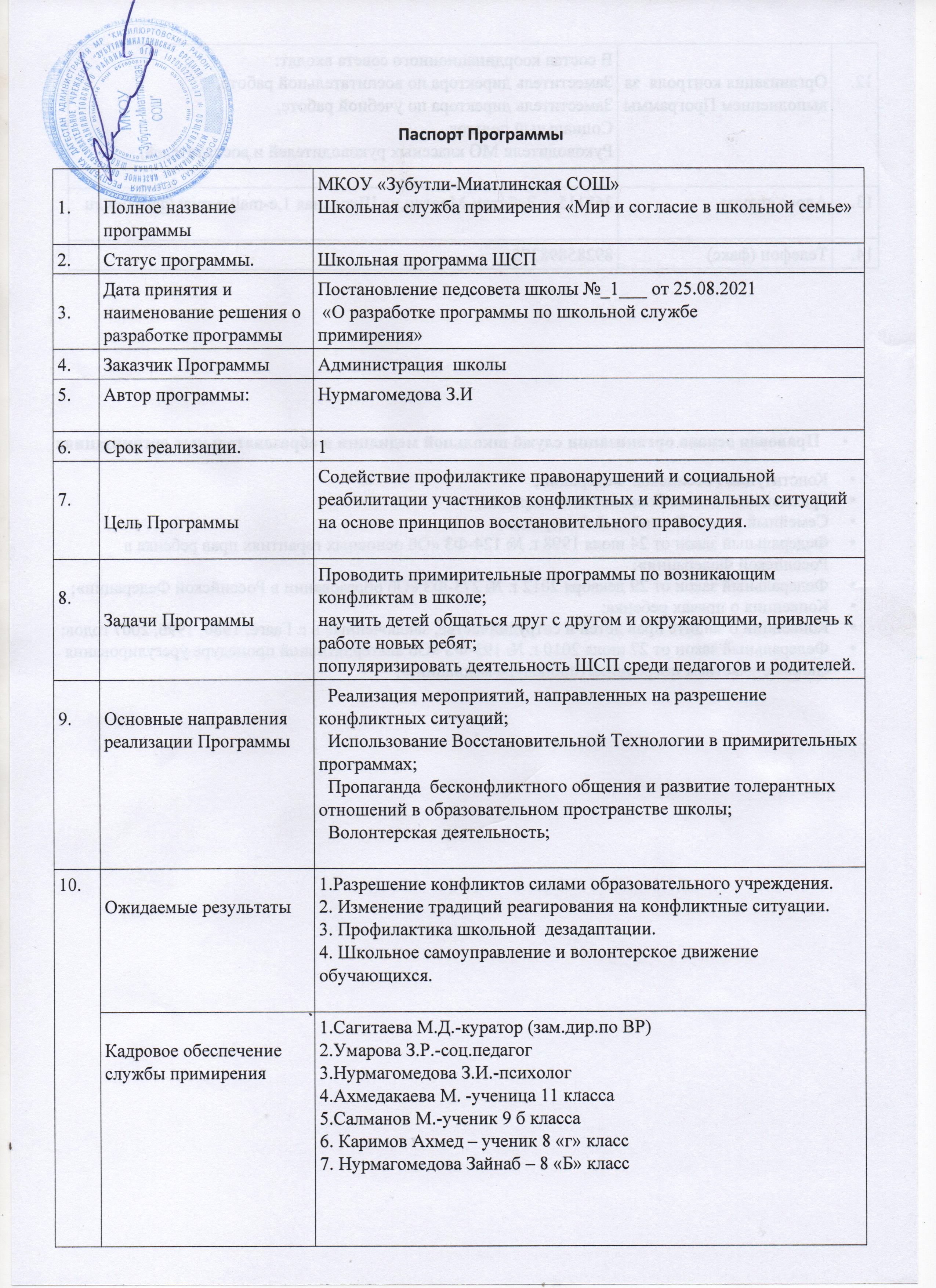 Правовая основа организации служб школьной медиации в образовательных организацияхКонституция Российской Федерации;Гражданский кодекс Российской Федерации;Семейный кодекс Российской Федерации;Федеральный закон от 24 июля 1998 г. № 124-ФЗ «Об основных гарантиях прав ребенка в Российской Федерации»;Федеральный закон от 29 декабря 2012 г. № 273-ФЗ «Об образовании в Российской Федерации»;Конвенция о правах ребенка;Конвенции о защите прав детей и сотрудничестве, заключенные в г. Гааге, 1980, 1996, 2007 годов;Федеральный закон от 27 июля 2010 г. № 193-ФЗ «Об альтернативной процедуре урегулирования споров с участием посредника (процедуре медиации)»;12.Организация контроля  за выполнением ПрограммыВ состав координационного совета входят:Заместитель директора по воспитательной работе,Заместитель директора по учебной работе,Социальный педагог,Руководители МО классных руководителей и воспитателей,13.Адрес школы368115, с.Зубутли-Миатли,ул.Школьная 1,e-mail:z-miat @yandex.ru14.Телефон (факс)89285898375